Zápis z 9. stretnutia RC Nitra  v rotariánskom roku 2018/2019  dňa 5. novembra 2018 v penzióne Artin, Nitra Prítomní :  A. Havranová, A. Tóth, M. Poništ,  I. Košalko, L. Tatar,  J. Stoklasa, R. Plevka, L. Hetényi, K. Pieta, D. Hetényi,  M. Waldner, E. Oláh, J.  Jakubička ,  P. Szabo, M. Svoreň,   L. Gáll   Hostia : William Su, Ospravedlnení : P.  Grafenau,  J. Dóczy,  Ľ. Holejšovský, D. Peskovičová, G. Tuhý, K. Lacko-Bartoš, P. Galo, V. Miklík Stretnutie otvoril a viedol D. Hetényi, prezident RC Nitra V úvode sme mali skype rozhovor s Tamarkou Mrázikovou, ktorá je na výmennom pobyte v Brazílii. Práve uplynulo 100 dní pobytu, je už aklimatizovaná, porozprávala o škole, host rodine, tamojšom Rotary, výletoch, príprave na Vianoce a karneval, zvládaní portugalčiny. Zdá sa nám, že si pobyt užíva,  dohodli sme sa na ďalšom rozhovore, niekedy na jar. Držíme palce.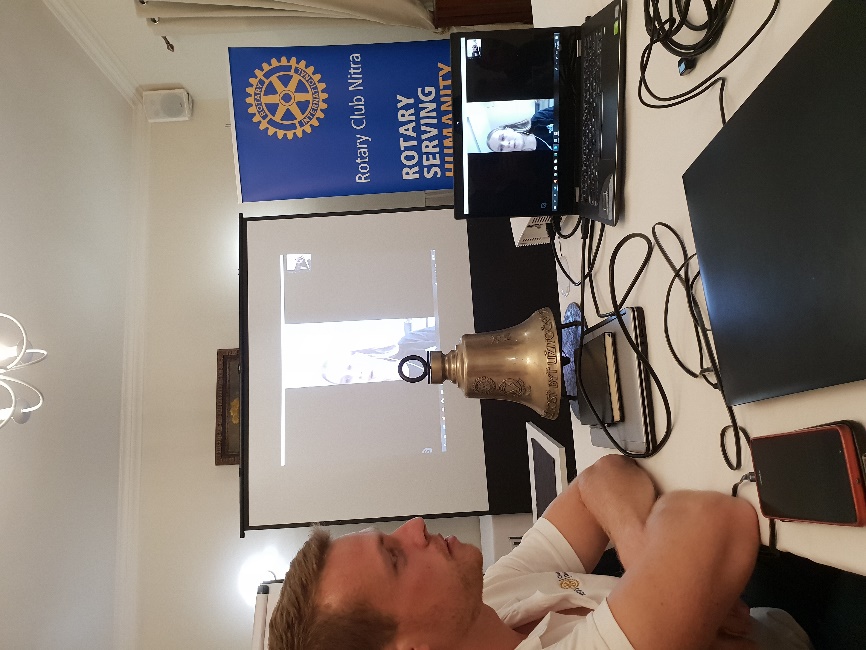 V ďalšom programe informoval sekretár klubu o budúcoročnej dištriktnej konferencii v Prahe. Zahájenie registrácie je dňa 15. 11. 2018. Info podal aj o programe konventu v Hamburgu, termín na prihlásenie do 15. 12. je so zníženým poplatkom.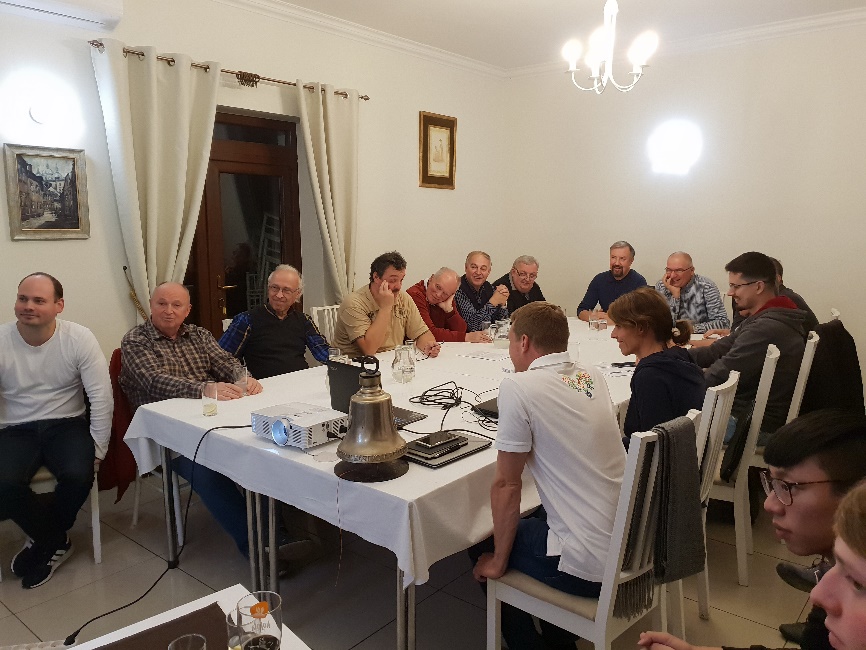 Aktuálne informácie : Zmena rokovacieho poriadku RC Nitra. Prešli sme všetky články, dohodli sa na zmenách.   R. Plevka pripraví verziu na záverečné pripomienkovanie a zašle J. Stoklasovi.  Po zapracovaní pripomienok sa aktualizácia Rokovacieho predstaví aj ostatným členom klubu.Vianočný večierok klubu : U Grófa v sobotu, dňa  15.12.2018 so začiatkom o 18.00 hod. Predbežný program : organizovanie charitatívnej zbierky pre Spojenú školu internátnu, predaj obrazov detí ,  koncert Richarda Jambricha, vystúpenie Williama, vzájomné obdarovanie členov klubu.William informoval o svojom minulotýždňovom programe. Pripravované podujatia :Dištriktná konferencia bude budúci rok v Prahe v dňoch 17.5. – 19.5.2019, predbežné prihlášky:https://docs.google.com/forms/d/e/1FAIpQLSc8qk_8XrIO-  EJjvUsqSgWIh9wVZuXEa8ASMxxXbpFOpJK0EA/viewformBudúci rok bude RI konvent v Hamburgu, v dňoch 1.6.–5.6.2019, prihlášky: http://www.riconvention.org/en/hamburgDaniel Hetényi, prezident Rotary club Nitra 2018/2019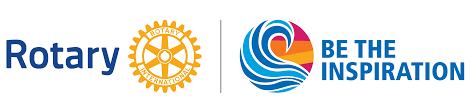 